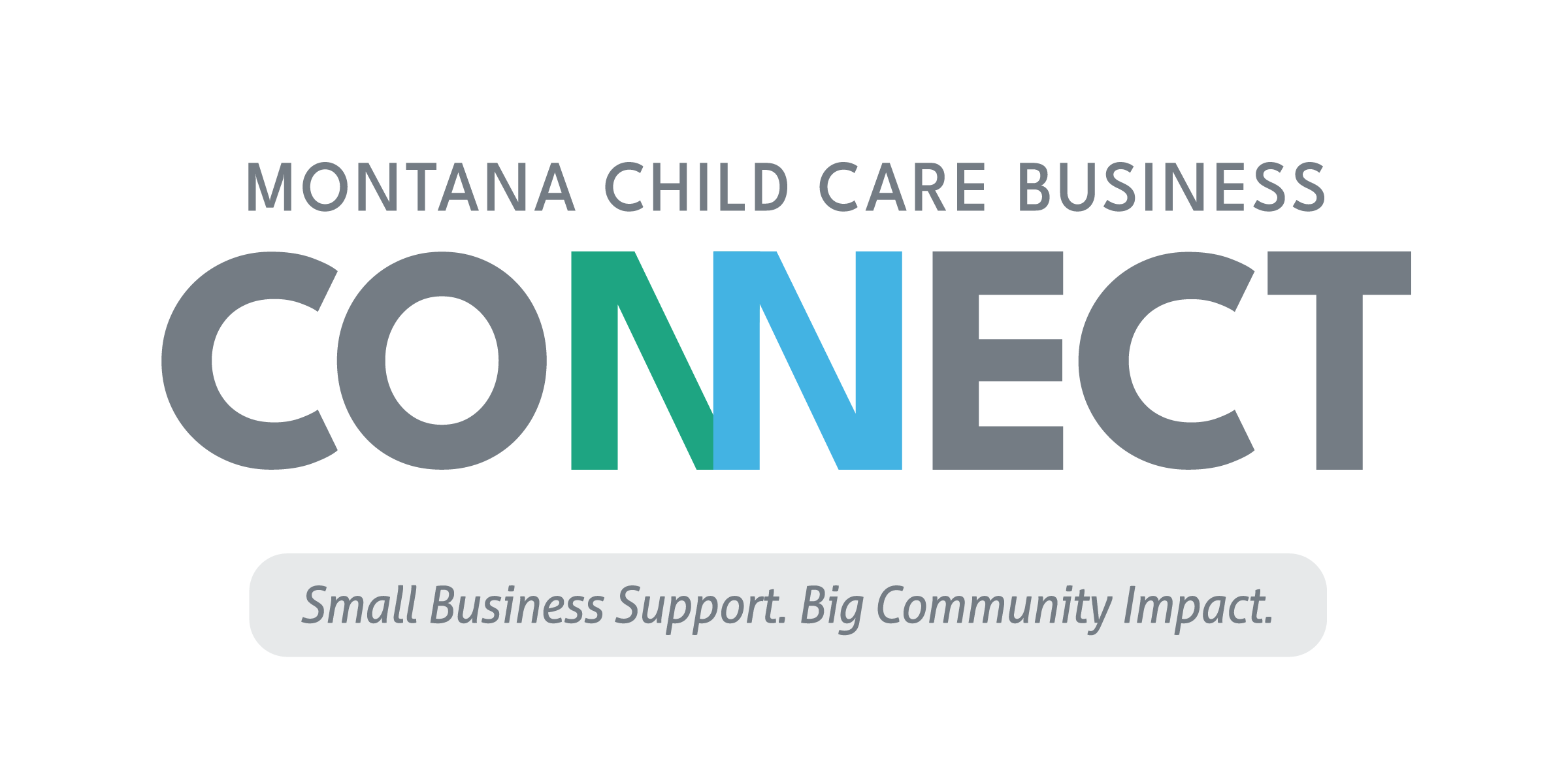 Loan Application ChecklistEvery bank, credit union, and community lending organization has its own requirements for potential loan applicants seeking financing for a business. The following is a basic loan application checklist to assist you in gathering the basic information necessary to complete a loan application for business or commercial purposes. EXISTING BUSINESS INFORMATION ❏ Internally prepared income statements and balance sheets for last 3 years (if applicable)❏ Internally prepared income statements and balance sheets for the year, to date, through the most recent month (if applicable)❏ Business tax returns for the last 3 years (if applicable)❏ Affiliated business (if applicable)❏ Business Tax returns for the last 3 years LEGAL ENTITY DOCUMENTS (AS APPLICABLE) ❏ Entity Formation Documents❏ Sole Proprietorship – Assumed Business Name filing ❏ Corporation – articles of Incorporation ❏ LLC – Articles of Organization ❏ Partnership – Partnership agreement ❏ Operating/partnership agreements❏ Franchise agreement (if applicable) ❏ Licenses - Industry and jurisdictional (if applicable)❏ Insurance – types and limitsPERSONAL INFORMATION (FOR EACH 20% OWNER) ❏ Personal tax returns for last 3 years ❏ Personal Financial Statements (SBA Form 413) ❏ Personal History Statements (SBA Form 912) ❏ Resumes of ownership and key employees❏ Copy of driver’s licenses PROJECT DOCUMENTS 
❏ Copies of all project cost documents, including but not limited to:❏ Buy/sell agreements, construction estimates, equipment quotes, working capital calculations, copies of notes to be refinanced, etc. PLAN AND PROJECTIONS
❏ Business plan narrative illustrating how the idea will be executed❏ Cash flow projections, projected income statements and balance sheets for three years❏ Include at least one year by month to illustrate seasonality❏ Detailed list of assumptions supporting the financial projections